Câu 1: Chất nào sau đây được coi là tinh khiết        A. Nước cất.	        B. Nước suối.             C. Nước khoáng.	   D. Nước đá từ nhà máy.Câu 2: Công thức hóa học của axit nitric (biết trong phân tử có 1H, 1N, 3O) là:A. HNO3;                    B. H3NO;	                        C. H2NO3;                  D. HN3OCâu 3: Cách viết nào sau đây là sai:4 nguyên tử natri: 4Na			            B. 1 nguyên tử nito: NC.3 nguyên tử Canxi: 3C				D. 2 nguyên tử Sắt: 2FeCâu 4 : Trong các công thức hóa học sau, công thức hóa học nào sai:K2O			B. BaNO3			C. ZnO		D. CuCl2Câu 5: Trong các thí nghiệm sau, ở thí nghiệm nào xảy ra hiện tượng vật lý?     A.  Hòa tan muối ăn vào nước.    B.  Hòa tan đường vào nước.    C. Lấy một lượng thuốc tím (rắn) bỏ vào ống nghiệm rồi đun nóng. Đun tàn đỏ của que đóm vào gần miệng ống nghiệm, thấy que đóm bùng cháy.    D.  Cả A và BCâu 6: Dãy chất nào sau đây đều là kim loại     A. Nhôm, đồng, lưu huỳnh, bạc .                                B. Vàng, magie, nhôm, clo.  	     C. Oxi, nito, cacbon, canxi.                                        D. Sắt, chì, kẽm , thiếc.Câu 7: Nước vôi (canxi hidroxit) quét lên tường sau một thời gian tiếp xúc với khí cacbonic ngoài không khí sẽ hóa rắn là canxi cacbonat và hơi nước. Phương trình chữ của phản ứng là phương trình nào sau đây?    A.  Nước vôi  chất rắn	          B.  Canxi hidroxit + khí cacbonic  canxi cacbonat + nước   C.  Ca(OH)2 + khí cacbonic  CaCO3 + H2O	D.  Nước vôi +  CO2  CaCO3 + nướcCâu 8: Hãy ghép nội dung cột A với nội dung cột B sao cho phù hợp.   ( 1 đ ). Câu 9: Một oxit có công thức là Fe2O3. Hóa trị của Fe trong oxit là:I		B. II			C. III			D. IVCâu 10: Nguyên tử có những loại hạt nào?           A.e, p, n.			B. e, p			C. p, n			  D. n, eCâu 11: Dấu hiệu nào giúp ta khẳng định có phản ứng hoá học xảy ra? A.  Một trong số các dấu hiệu dưới				B.  Có sự thay đổi màu sắcC.  Có chất khí thoát ra (sủi bọt)				D.  Có chất kết tủa (chất không tan)Câu 12: Cho CTHH của một số chất: Cl2, ZnCl2, Al2O3, Ca, NaNO3, KOH       A. 3 đơn chất và 3 hợp chất			          B. 5 đơn chất và 1 hợp chất       C. 2 đơn chất và 4 hợp chất			          D. 1 đơn chất và 5 hợp chấtCâu 13 : Nguyên tử lưu huỳnh nặng hơn nguyên tử oxi bao nhiêu lần?A.1 lần.		B.2 lần.			C.3 lần.	           D.4 lần.2. Tự luận(6đ):
Câu 14(2 đ) : Nêu ý nghĩa của các hợp chất sau: a. FeSO4	;	b. Ca(OH)2Câu 15(2đ):a. Tính hóa trị của Mg trong hợp chất  MgCl2, biết Cl(I)    b. Lập công thức hoá học của hợp chất tạo bởi kẽm (Zn) hoá trị (II) và  nhóm (PO4) hóa  trị (III)Câu 16 (2đ) Một hỗn hợp gồm bột nhôm, bột sắt và muối ăn nghiền nhỏ.                  Nêu phương pháp tách riêng 3 chất ra khỏi hỗn hợp.                                            (Biết Fe=56, S= 32, N=14,  O=16, H=1)ĐÁP ÁN VÀ BIỂU ĐIỂM 1. Trắc nghiệmMỗi đáp án khoanh đúng được 0.25đ2.Tự luậnI. TRẮC NGHIỆM (2 điểm)  Chọn đáp án đúng trong các câu sau rồi ghi vào bài làm.Câu 1. Trong mọi nguyên tử đều có           A. Số electron bằng số proton;                B. Số proton bằng số nơtron;               C. Số nơtron bằng số electron;                D. Số proton bằng số electron và bằng số nơtron.Câu 2. Cách viết 2H2O chỉ ý          A. Hai nguyên tử nước;          B. Hai phân tử nước;          C. Hai nguyên tố hiđro và một nguyên tố oxi;          D. Một phân tử hiđro và một phân tử oxi.Câu 3. Cho các chất có công thức hoá học sau:1. H2O        2. NaCl         3.H2         4. Cu          5.O3          6. CH4        7. O2  Nhóm chỉ gồm các đơn chất là       A. 1;3;5;7                  B. 1;2;4;6               C. 2;4;6;7              D. 3;4;5;7Câu 4. Cho biết công thức hoá học chung của hợp chất AxBy, trong đó A có hoá trị a và B có hoá trị b.  Theo quy tắc hoá trị ta có:       A. x.y =  a.b;             B. a.x= b.y;              C. a.y = b.x;           D. Cả A, B, C đều đúng.II. TỰ LUẬN (8điểm)Bài 1. (3điểm)      a) Tính hoá trị của Fe và N trong các hợp chất sau:  Fe2O3; NH3.      b) Tính hoá trị của Cu trong hợp chất: Cu(NO3)2 biết nhóm NO3 có hoá trị I.Bài 2.(4điểm) Lập công thức hoá học rồi tính phân tử khối của các hợp chất có thành phần như sau:a)     C (IV) và O.b)    Fe (III) và SO4 (II)Bài. (1điểm)   Cho biết phân tử X2 nặng gấp 16 lần phân tử khí hiđro.    Hỏi nguyên tử X thuộc nguyên tố hoá học nào?                                            (Cho biết: C=12;  O=16;  Fe=56;  S= 32) ĐÁP ÁNPhần 1. (4 điểm) Trắc nghiệm: Khoanh tròn vào các đáp án đúngCâu 1. Chất tinh khiết là:A. Có tính chất thay đổi                                        B. Có lẫn thêm vài chất khácC. Gồm những phân tử đồng dạng                        D. Không lẫn tạp chấtCâu 2. Phương pháp lọc dùng để tách 1 hỗn hợp gồm:A. Nước với cát.                                   B. Muối ăn với đường.C. Rượu với nước.                               D. Muối ăn với nước.Câu 3.   Cho biết CTHH hợp chất của nguyên tố X với Cl là XCl2, hợp chất của Y với O là Y2O3. Vậy CTHH của hợp chất của X và Y là:    A. X2Y3.          B. XY2.          C. X3Y2.              D. X2Y.Câu 4. Cho dãy chất được biểu diễn bằng công thức hóa học như sau: Cl2, Fe, NaOH, MgO, F2, Hg, AgCl, C4H8, CH3Cl. Số đơn chất trong dãy trên là     A. 3                          B. 4                      C. 5                          D. 6Câu 5. Trong nguyên tử hạt nào mang điện tích âm    A. electron               B. Notron              C. Proton                  D. proton và notronCâu 6. Ta có một oxit tên CrO. Vậy hợp chất  của Crom có hóa trị tương ứng là   A. CrSO4                           B. Cr(OH)3                        C. Cr2O3                D. Cr2(OH)3Câu 7. Cho kim loại M tạo ra hợp chất MSO4. Biết phân tử khôi là 233. Xác định kim loại M  A. Magie                  B. Bari                     C. Sắt               D. BạcCâu 8. Công thức hóa học đúng    A. Kali Clorua KCl2                     B. Canxi cacbua CaC4   C. Cacbon đioxit C2O2                 D. Khí metin CH4Phần 2. (6 điểm) Tự luậnCâu 1. Viết công thức hóa học và tính phân tử khối của các hợp chất sau:a) Axit photphoric có phân tử gồm 3H, 1P, 4O liên kết với nhaub) Đường sacarozo có phân tử gồm 12C, 22H và 11O liên kết với nhau.Câu 2.  Lập công thức hóa học và tính phân tử khối của các hợp chất tạo bởi một nguyên tố và nhóm nguyên tử sau: Fe (III) và nhóm (SO4). Câu 3. Hợp chất X có chứa 25,93% nito, còn lại là oxi. Hãy lập công thức hóa học của hợp chất trên và cho biết ý nghĩa công thức hóa học đó. ĐÁP ÁN VÀ BIỂU CHẤMPhần trắc nghiệm( 4đ)    Chọn đúng 1 câu được 0.5 đPhần tự luậnCâu 1.( 2 đ)a) H3PO4Phân tử khối của H3PO4 = 3.1 + 31 + 16.4 = 98 đvCb) C12H22O11Phân tử khối của C12H22O11 = 12.12 + 22 + 16.11 = 342 đvCCâu 2. (2 đ)Công thức hóa học của hợp chất có dạng:Ta có:       x.III = y.II => x/y = II/III = 2/3 => x = 2; y = 3Công thức hóa học của hợp chất là Fe2(SO4)3Phân tử khối = 2.56 + 32.3 + 16.4.3 = 400 đvCCâu 3. (2đ) Gọi công thức hóa học của hợp chất X là: NxOy (x,y: nguyên dương)Áp dụng công thức: Mà phân tử khối của hợp chất bằng: 14.x + 16.y = 108 => y = 5Công thức hóa học của hợp chất khí X là N2O5Phần 1: Câu hỏi trắc nghiệm (3 điểm)Hãy khoanh tròn vào đầu chữ cái đứng trước cho câu trả lời đúng (0,3đ)Câu 1. Khí ddinito pentaoxit có công thức hoá học là N2O5, hãy cho biết trong CTHH đã cho nguyên tố lưu huỳnh có hóa trị mấy?A. II                          B. III                          C. IV                              D. V.Câu 2. Phân tử khối của Sắt (II) sunfat FeSO4 làA. 151 đvC               B. 152 đvC                C. 162 đvC                  D. 153 đvCCâu 3. Hạt nào trong nguyên tử mang điện tích dương:A. Nơtron             B. Proton                    C. Electron             D. Electron và NơtronCâu 4. Cho các chất sau: nước chanh, đường, nước mắm, sữa tươi, muối tinh, nước cất, khí oxi, không khí. Số chất tinh khiết là:A. 2                     B. 3                           C. 5                         D. 4Câu 5. Công thức hóa học sau đây là công thức của đơn chất:A. N2                     B. N2O5                     C. NO                     D. NO2.Câu 6. Công thức hóa học của muối Kali penmanganat (biết trong phân tử có 1K, 1Mn, 4O) là:A. K2MnO4            B. KMnO4                C. KO4Mn                   D. MnKO4.Câu 7. Chọn đáp án saiA. Khối lượng của hạt nhân được coi là khối lượng của nguyên tửB. Số p = số eC. Hạt nhân tạo bởi proton và notronD. Oxi có số p khác số eCâu 8. 7Cl có ý nghĩa gì?A. 7 chất Clo            B. 7 nguyên tố Clo           C. 7 nguyên tử Clo          D. 7 phân tử CloCâu 9. Phân tử khối của Cu gấp mấy lần phân tử khối HidroA. 4 lần                  B. 2 lần                    C. 32 lần                  D. 62 lầnCâu 10. Từ công thức hóa học của CuSO4 có thể suy ra được những gìA. CuSO4 do 3 nguyên tố Cu, O, S tạo nên        B. Có 3 nguyên tử oxi trong phân tửC, Phân tử khối là 96 đvC                                  D. Tất cả đáp ánII. Tự luận (7đ)Câu 1. Hãy chọn các từ (hoặc cụm từ) thích hợp điền vào chỗ trống (....)a) Nguyên tử có cấu tạo từ ba loại hạt cơ bản là: ..........., electron, .................b) ................ dùng để biểu diễn chất gồm 1 kí hiệu hóa học (đơn chất) hay hai, ba ... Kí hiệu hóa học (hợp chất) và ................. ở chân mỗi kí hiệu.c) Các vật thể .................. đều gồm một số ........... khác nhau, còn ............. được làm ra từ vật liệu. Mọi vật liệu đều là .............. hay hỗn hợp một số .............d) Trong nguyên tử ................. luôn chuyển động rất nhanh và sắp xếp thành từng lớp.Câu 2. Dựa vào công thức hóa trị, lập công thức hóa học và tính phân tử khối của những hợp chất tạo bởi:a) Ca (II) và nhóm PO4(III)                       b) Cu (II) và nhóm OH (I)c) Fe (II) và nhóm SO4(II)Câu 3. Hợp chất X có chứa 25,93% nito, còn lại là oxi. Hãy lập công thức hóa học của hợp chất trên và cho biết ý nghĩa công thức hóa học đó.ĐÁP ÁNI. Câu hỏi trắc nghiệmĐúng mỗi câu được 0.3 đII. Câu hỏi tự luậnCâu 1. (2đ)a) proton, notronb) công thức hóa học, chỉ sốc) tự nhiên, chất, vật thể nhân tạo, chất, chấtd) ElectronCâu 2. (3 đ)a) Công thức hóa học của hợp chất có dạng: Cax(PO4)yTa có: II . x = III . y ↔    =    x = 3 , y = 2Công thức hóa học của hợp chất là : Ca3(PO4)2Phân tử khối: 40 . 3 + (31 +16 .4) . 2 = 310 đ.v.Cb) Trình bày tương tự ta có CTHH: Cu(OH)2Phân tử khối: 64 + (16 + 1) . 2 = 98 đ.v.Cc. CTHH: FeSO4Phân tử khối: 56 + 32 + 16 . 4 = 152 đ.v.CCâu 3. (2đ) Gọi công thức hóa học của hợp chất X là: NxOy (x,y: nguyên dương)Áp dụng công thức: Mà phân tử khối của hợp chất bằng: 14.x + 16.y = 108 => y = 5Công thức hóa học của hợp chất khí X là N2O5Phần I: Trắc nghiệmKhoanh tròn vào một trong các chữ cái A, B, C, D mà em cho là câu trả lời đúng.Câu 1: Trong các dãy sau, dãy nào toàn là hợp chất.A. CH4, K2SO4, Cl2, O2, NH3B. O2, CO2, CaO, N2, H2OC. H2O, Ca(HCO3)2, Fe(OH)3, CuSO4D. HBr, Br2, HNO3, NH3, CO2Câu 2: Cho biết công thức hóa học của hợp chất của nguyên tố X với O và hợp chất của nguyên tố Y với H như sau: XO và YH3. Hãy chọn công thức nào là đúng cho hợp chất X và YA. XY3                                  B. X3Y                           C. X2Y3                            D. X3Y2Câu 3: Phân tử khối của hợp chất H2SO4 là:A. 98                                    B. 97                                C. 49                                D. 100Câu 4: Để chỉ 2 phân tử hiđro ta viết:A. 2H                                   B. 2H2                                             C. 4H                               D. 4H2Câu 5: Hợp chất Alx(SO4)3 có phân tử khối là 342. Giá trị của x là:A. 3                                     B. 1                                  C. 2                                  D. 4Câu 6: Trong những câu sau đây, những câu nào sai:a, Nước (H2O) gồm 2 nguyên tố là hiđro và oxi.b, Muối ăn ( NaCl) do nguyên tố Natri và nguyên tố Clo tạo nên.c, Khí cacbonic (CO2) gồm 2 đơn chất Cacbon và Oxi.d, Axit Sunfuric (H2SO4) do 3 nguyên tố hiđro, lưu huỳnh và oxi tạo nên.e. Axit Clohiđric gồm 2 chất là Hiđro và Clo.A. a, b                               B. a, d                               C. b, d                            D. c, ePhần II: Tự luậnCâu 1: Tính hoá trị của:a. Fe trong FeCl3, biết Cl hóa trị Ib. S trong SO3, biết O hóa trị IIc. Nhóm HCO3trong Ca(HCO3)2d. Fe trong FexOy, biết O hóa trị IICâu 2. Lập công thức hóa học tạo bởi các thành phần cấu tạo sau, rồi tính phân tử khối của các hợp chất đó:a. Natri(I) và nhóm sun fat : SO4(II)b. Nhôm (III) và ClCâu 3. Phân tử của một hợp chất gồm nguyên tử nguyên tố X liên kết với 2 nguyên tử nguyên tố Oxi nặng 44 đ.v.C.a. Tính nguyên tử khối, cho biết tên kí hiệu của X.b. Tính % khối lượng của nguyên tố X trong hợp chất.Câu 4. Một oxit có công thức Mn2Ox có phân tử khối là 222. Tìm hoá trị của Mn?(Biết Mn = 55; O = 16; C = 12; Na = 23; S = 32; O = 16; Al = 27; Cl = 35,5)ĐÁP ÁNPhần I: Trắc nghiệm ( Đúng mỗi câu được 0.5 đ)Phần II: Tự luận 7 đĐỀ 1Thuvienhoclieu.comĐỀ  KIỂM TRA GIỮA HỌC KỲ I  MÔN HÓA HỌC 8Thời gian: 45 phútCột ACột BTrả lời1. Hợp chấta. là những chất tạo nên từ 1 nguyên tố hóa học.1. … 2. Đơn chấtb. chỉ gồm một chất, có tính chất nhất định, không đổi2. … 3. Hỗn hợpc. là những chất tạo nên từ 2 nguyên  tố hóa học trở lên.3. … 4. Chất tinh khiết d. gồm nhiều chất trộn lẫn với nhau, có tính chất thay đổi.4. …e. là những hạt vô cùng nhỏ và trung hoà về điện.Câu 12345678888910111213Đáp án (101)AACBDDB1-c2-a3-d4-bCAACBCâuĐáp ánBiểu điểm14điểm)–Được tạo nên từ 3 nguyên tố: Sắt, Lưu huỳnh, OxiĐược tạo nên từ 1Fe, 1S, 4O.Phân tử khối của phân tử FeSO4 là56+ 32+ 16 x 4 = 152 đvC–Được tạo nên từ 3 nguyên tố: Canxi, Hidro, OxiĐược tạo nên từ 1Ca, 2O, 2H.Phân tử khối của phân tử Ca(OH)2  là40 + (16+1) x 2= 74 đvC0.5đ0.5đ0.5đ0.5đ15(2 điểm)a.  Gọi a là hoá trị của Mg trong MgCl2                      Theo qui tắc: 1.a  = 2.I=                                                  =>     a=  (2.I) :1= IIb. - Công thức dạng chung : ZnIIx(PO4)yIII- Theo quy tắc hóa trị ta có : II . x = III. yChuyển thành tỉ lệ :                          =  =   =>  x= 3, y=2Công thức hóa học đúng là Zn3(PO4)2        1đ1đ16(2 điểm)8D-1đ.- Cho hỗn hợp vào nước khuấy đều → muối tan còn nhôm và sắt không tan nên lọc tách nhôm và sắt ra khỏi hỗn hợp- Cô cạn dung dịch còn lại thu được muối ăn - Dùng nam châm hút lấy Fe còn lại là Al0,5đ0.5đ17(8D-1đ)a .  Ta có: PTK của hợp chất A :                          X  + 2 x 16 =  32 x 2 = 64 (đvC)b. Từ       X  + 32  = 64                    => X = 64 – 32 = 32 (đvC)          Vậy X là nguyên tố Lưu huỳnh , KHHH : S0.5 đ      0.5đ        ĐỀ 2Thuvienhoclieu.comĐỀ  KIỂM TRA GIỮA HỌC KỲ I  MÔN HÓA HỌC 8Thời gian: 45 phútPhầnCâu, bàiNội dungĐiểmPhần trắc nghiệm1-A ;      2- B;        3- D;        4- B2đPhần tự luậnBài 1Tính được hoá trị Fe- III; N-III ; Cu- II3đPhần tự luậnBài 2a)     Lập đúng CTHH : CO2Tính được PTK = 44 đvC b) Lập đúng CTHH : Cu(NO3)2       Tính được PTK = 188đvC1,5đ0,5đ1,5đ0,5đPhần tự luậnBài 3Tính được PTK của X2 = 2.16= 32 đvCTính được NTK của X= 32:2=16 đvC       X là nguyên tố O (oxi) 0,5đ0,25đ0,25đĐỀ 3Thuvienhoclieu.comĐỀ  KIỂM TRA GIỮA HỌC KỲ I  MÔN HÓA HỌC 8Thời gian: 45 phút1D2A3C4B5A6A7B8DĐỀ 4Thuvienhoclieu.comĐỀ  KIỂM TRA GIỮA HỌC KỲ I  MÔN HÓA HỌC 8Thời gian: 45 phút1D2B3B4D5A6B7D8C9C10AĐỀ 5Thuvienhoclieu.comĐỀ  KIỂM TRA GIỮA HỌC KỲ I  MÔN HÓA HỌC 8Thời gian: 45 phútCâu123456Đáp ánCDABCDCâuĐáp ánĐiểmCâu 1a. Fe hoá trị IIIb. S hoá trị VIc. HCO3 hoá trị Id. Fe hoá trị 2y/x0,50,50,50,5Câu 2a. Na2SO4PTK = 142 đvCb. AlCl3PTK = 133,5 đvC0,50,50,50,5Câu 3a. XO2 = X + 32 = 44X = 12 Ký hiệu của X là: Cb. % khối lượng của C trong hợp chất là: . 100% = 27,2 %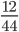 1,01,0Câu 4Mn2Ox = 55.2 + 16.x = 222x = 7Công thức Mn2O7 Mn hoá trị VII0,50,5